Dear Dr. __________(Name of the interviewer/ Senior), Thank you very much for taking the time to talk to me during my interview at __________(Name of the School) on ______________(Date of the interview). I greatly appreciate learning about your experiences. Our interaction has enlightened me about areas where I can make a contribution as a future student. I was especially struck by ______________________________(Add topic discussed during interview), that perfectly aligns with the qualities that I am searching for in a medical school. The _________________________(Name of the school) continues to remain one of my top choices amidst all medical schools in the country and I would be honored to be able to attend. I hope to see you again in the future! Thanks & Regards,_____________(Your Full Name)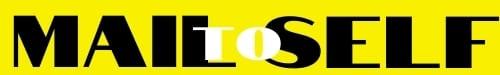 